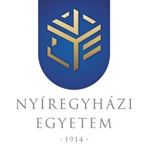 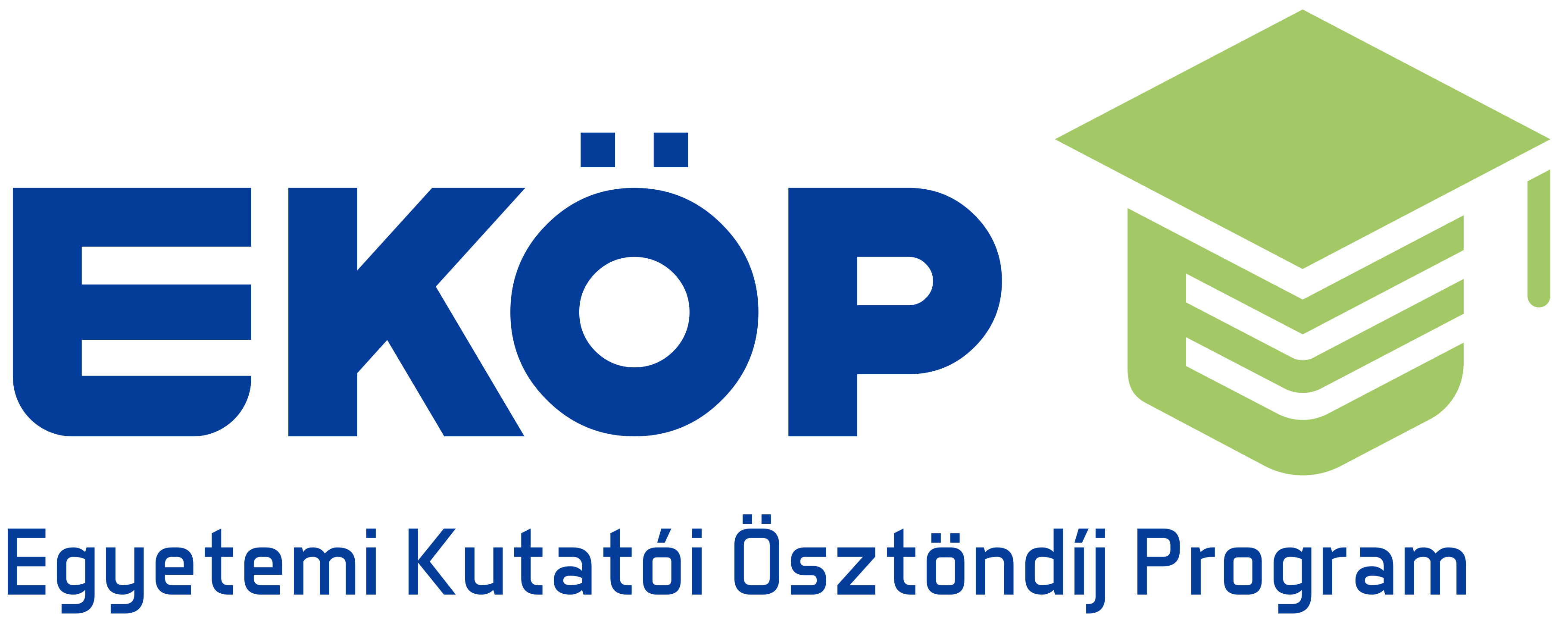 Egyetemi Kutatói Ösztöndíj Program2024/2025. tanév - Nyíregyházi EgyetemFelsőoktatási Alapképzés/Mesterképzés/ Osztatlan/Kutatói Ösztöndíj Konzultációs lap……………………………………………………………………………………(ösztöndíjas neve, kutatás címe, pályázati azonosító)A konzultációA konzultációTémavezető és ösztöndíjas aláírása, dátumsorszámatémájaTémavezető és ösztöndíjas aláírása, dátumI.Témavezető aláírásaÖsztöndíjas aláírásaDátum:II.Témavezető aláírásaÖsztöndíjas aláírásaDátum:III.Témavezető aláírásaÖsztöndíjas aláírásaDátum:IV.Témavezető aláírásaÖsztöndíjas aláírásaDátum:V.Témavezető aláírásaÖsztöndíjas aláírásaDátum:VI.Témavezető aláírásaÖsztöndíjas aláírásaDátum:VII.Témavezető aláírásaÖsztöndíjas aláírásaDátum:VIII.Témavezető aláírásaÖsztöndíjas aláírásaDátum:IX.Témavezető aláírásaÖsztöndíjas aláírásaDátum:X.Témavezető aláírásaÖsztöndíjas aláírásaDátum:XI.Témavezető aláírásaÖsztöndíjas aláírásaDátum:XII.Témavezető aláírásaÖsztöndíjas aláírásaDátum:XIII.Témavezető aláírásaÖsztöndíjas aláírásaDátum:XIV.Témavezető aláírásaÖsztöndíjas aláírásaDátum: